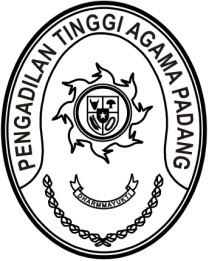 S  U  R  A  T      T  U  G  A  SNomor : W3-A/        /KP.04.5/9/2022Menimbang 	: 	a. 	bahwa dalam rangka Promosi dan Mutasi Hakim Hakim pada Lingkungan Peradilan Agama saudara Yang Ariani, S.Ag., M.H. Ketua Pengadilan Agama Maninjau Kelas II dipromosikan sebagai Wakil Ketua Pengadilan Agama Pariaman 
Kelas IB;		b.	bahwa untuk kelancaran pelantikan dipandang perlu menugaskan saudara Yang Ariani, S.Ag., M.H. untuk mempersiapkan dan mengikuti pelantikan sebagai Wakil Ketua Pengadilan Agama Pariaman 
Kelas IB di Pengadilan Agama Pariaman;Dasar 	: 	Keputusan Ketua Mahkamah Agung Republik Indonesia Nomor 248/KMA/SK/VIII/2022 tanggal 23 Agustus 2022 tentang Promosi dan Mutasi Hakim pada Lingkungan Peradilan Agama;MEMBERI TUGASKepada 	: 	Nama	:	Yang Ariani, S.Ag., M.H.		NIP	:	197304131998032002		Pangkat/Gol. Ru.	:	Pembina Tingkat I/(IV/b)		Jabatan	:	Ketua Pengadilan Agama ManinjauUntuk 	: 	mengikuti persiapan pelantikan dan pengambilan sumpah Wakil Ketua Pengadilan Agama Pariaman pada tanggal 11 s.d. 13 Agustus 2020 di Pengadilan Agama Pariaman.12 September 2022Ketua,Dr. Drs. H. Pelmizar, M.H.I.NIP. 	195611121981031009Tembusan :Ketua Pengadilan Agama Pariaman;Ketua Pengadilan Agama Maninjau.S  U  R  A  T      T  U  G  A  SNomor : W3-A/        /KP.04.5/8/2020Menimbang 	: 	a. 	bahwa dalam rangka Promosi dan Mutasi Hakim Tinggi, Ketua, Wakil Ketua dan Hakim pada Lingkungan Peradilan Agama saudara 
Afrizal, S.Ag., M.Ag. Ketua Pengadilan Agama Talu Kelas II dipromosikan sebagai Wakil Ketua Pengadilan Agama Batusangkar 
Kelas IB;		b.	bahwa untuk kelancaran pelantikan dipandang perlu menugaskan saudara Afrizal, S.Ag., M.Ag. untuk mempersiapkan dan mengikuti pelantikan sebagai Wakil Ketua Pengadilan Agama Batusangkar
Kelas IB di Pengadilan Agama Batusangkar; Dasar 	: 	Surat Ketua Mahkamah Agung Republik Indonesia Nomor: 174/KMA/SK/VII/2020 tanggal 21 Juli 2020 tentang Promosi dan Mutasi Hakim Tinggi, Ketua, Wakil Ketua dan Hakim pada Lingkungan Peradilan Agama;MEMBERI TUGASKepada 	: 	Nama	:	Afrizal, S.Ag., M.Ag.		NIP	:	197208121999031002		Pangkat/Gol. Ru.	:	Pembina Tingkat I/(IV/b)		Jabatan	:	Ketua Pengadilan Agama TaluUntuk 	: 	mengikuti persiapan pelantikan dan pengambilan sumpah Wakil Ketua Pengadilan Agama Batusangkar pada tanggal 11 s.d. 14 Agustus 2020 di Pengadilan Agama Batusangkar.10 Agustus 2020Ketua,Zein Ahsan Tembusan :Ketua Pengadilan Agama Batusangkar;Ketua Pengadilan Agama Talu.S  U  R  A  T      T  U  G  A  SNomor : W3-A/        /KP.04.5/8/2020Menimbang 	: 	a. 	bahwa dalam rangka Promosi dan Mutasi Hakim Tinggi, Ketua, Wakil Ketua dan Hakim pada Lingkungan Peradilan Agama saudara 
Afrizal, S.Ag., M.H. Ketua Pengadilan Agama Lubuk Basung Kelas II dipromosikan sebagai Wakil Ketua Pengadilan Agama Bukittinggi
Kelas IB;		b.	bahwa untuk kelancaran pelantikan dipandang perlu menugaskan saudara Afrizal, S.Ag., M.H. untuk mempersiapkan dan mengikuti pelantikan sebagai Wakil Ketua Pengadilan Agama Bukittinggi
Kelas IB di Pengadilan Agama Bukittinggi; Dasar 	: 	Surat Ketua Mahkamah Agung Republik Indonesia Nomor: 174/KMA/SK/VII/2020 tanggal 21 Juli 2020 tentang Promosi dan Mutasi Hakim Tinggi, Ketua, Wakil Ketua dan Hakim pada Lingkungan Peradilan Agama;MEMBERI TUGASKepada 	: 	Nama	:	Afrizal, S.Ag., M.H.		NIP	:	197204141998031005		Pangkat/Gol. Ru.	:	Pembina Tingkat I/(IV/b)		Jabatan	:	Ketua Pengadilan Agama Lubuk BasungUntuk 	: 	mengikuti persiapan pelantikan dan pengambilan sumpah Wakil Ketua Pengadilan Agama Bukittinggi pada tanggal 11 s.d. 14 Agustus 2020 di Pengadilan Agama Bukittinggi.10 Agustus 2020Ketua,Zein Ahsan Tembusan :Ketua Pengadilan Agama Bukittinggi;Ketua Pengadilan Agama Lubuk Basung.S  U  R  A  T      T  U  G  A  SNomor : W3-A/        /KP.04.5/8/2020Menimbang 	: 	a. 	bahwa dalam rangka Promosi dan Mutasi Hakim Tinggi, Ketua, Wakil Ketua dan Hakim pada Lingkungan Peradilan Agama saudara 
Mursyida, S.Ag., M.H. Ketua Pengadilan Agama Padang Panjang 
Kelas II dipromosikan sebagai Wakil Ketua Pengadilan Agama Payakumbuh Kelas IB;		b.	bahwa untuk kelancaran pelantikan dipandang perlu menugaskan saudara Mursyida, S.Ag., M.H. untuk mempersiapkan dan mengikuti pelantikan sebagai Wakil Ketua Pengadilan Agama Payakumbuh
Kelas IB di Pengadilan Agama Payakumbuh; Dasar 	: 		Surat Ketua Mahkamah Agung Republik Indonesia Nomor: 174/KMA/SK/VII/2020 tanggal 21 Juli 2020 tentang Promosi dan Mutasi Hakim Tinggi, Ketua, Wakil Ketua dan Hakim pada Lingkungan Peradilan Agama;	MEMBERI TUGASKepada 	: 	Nama	:	Mursyida, S.Ag., M.H.		NIP	:	197212161997032002		Pangkat/Gol. Ru.	:	Pembina Tingkat I/(IV/b)		Jabatan	:	Ketua Pengadilan Agama Padang PanjangUntuk 	: 	mengikuti persiapan pelantikan dan pengambilan sumpah Wakil Ketua Pengadilan Agama Payakumbuh pada tanggal 11 s.d. 13 Agustus 2020 di Pengadilan Agama Payakumbuh.10 Agustus 2020Ketua,Zein Ahsan Tembusan :Ketua Pengadilan Agama Payakumbuh;Ketua Pengadilan Agama Padang Panjang.S  U  R  A  T      T  U  G  A  SNomor : W3-A/        /KP.04.5/8/2020Menimbang 	: 	a. 	bahwa dalam rangka Promosi dan Mutasi Hakim Tinggi, Ketua, Wakil Ketua dan Hakim pada Lingkungan Peradilan Agama saudara 
Nursal, S.Ag., M.Sy Ketua Pengadilan Agama Tanjung Pati Kelas II dipromosikan sebagai Wakil Ketua Pengadilan Agama Muara Bulian
Kelas IB;		b.	bahwa untuk kelancaran pelantikan dipandang perlu menugaskan saudara Nursal, S.Ag., M.Sy untuk mempersiapkan dan mengikuti pelantikan sebagai Wakil Ketua Pengadilan Agama Muara Bulian
Kelas IB di Pengadilan Agama Muara Bulian; Dasar 	: 		Surat Ketua Mahkamah Agung Republik Indonesia Nomor: 174/KMA/SK/VII/2020 tanggal 21 Juli 2020 tentang Promosi dan Mutasi Hakim Tinggi, Ketua, Wakil Ketua dan Hakim pada Lingkungan Peradilan Agama;MEMBERI TUGASKepada 	: 	Nama	:	Nursal, S.Ag., M.Sy		NIP	:	197108151997031004		Pangkat/Gol. Ru.	:	Pembina Tingkat I/(IV/b)		Jabatan	:	Ketua Pengadilan Agama Tanjung PatiUntuk 	: 	mengikuti persiapan pelantikan dan pengambilan sumpah Wakil Ketua Pengadilan Agama Muara Bulian pada tanggal 11 s.d. 31 Agustus 2020 di Pengadilan Agama Muara Bulian.10 Agustus 2020Ketua,Zein Ahsan Tembusan :Ketua Pengadilan Agama Tanjung Pati;Ketua Pengadilan Agama Muara Bulian.S  U  R  A  T      T  U  G  A  SNomor : W3-A/        /KP.04.5/8/2020Menimbang 	: 	a. 	bahwa dalam rangka Promosi dan Mutasi Hakim Tinggi, Ketua, Wakil Ketua dan Hakim pada Lingkungan Peradilan Agama saudara 
Doni Dermawan, S.Ag., M.H.I. Ketua Pengadilan Agama Sawah Lunto Kelas II dipromosikan sebagai Wakil Ketua Pengadilan Agama Gunung Sugih Kelas IB;		b.	bahwa untuk kelancaran pelantikan dipandang perlu menugaskan saudara Doni Dermawan, S.Ag., M.H.I. untuk mempersiapkan dan mengikuti pelantikan sebagai Wakil Ketua Pengadilan Agama Gunung Sugih Kelas IB di Pengadilan Agama Gunung Sugih; Dasar 	: 		Surat Ketua Mahkamah Agung Republik Indonesia Nomor: 174/KMA/SK/VII/2020 tanggal 21 Juli 2020 tentang Promosi dan Mutasi Hakim Tinggi, Ketua, Wakil Ketua dan Hakim pada Lingkungan Peradilan Agama;MEMBERI TUGASKepada 	: 	Nama	:	Doni Dermawan, S.Ag., M.H.I.		NIP	:	197507022005021001		Pangkat/Gol. Ru.	:	Pembina /(IV/a)		Jabatan	:	Ketua Pengadilan Agama Sawah LuntoUntuk 	: 	mengikuti persiapan pelantikan dan pengambilan sumpah Wakil Ketua Pengadilan Agama Gunung Sugih pada tanggal 11 s.d. 31 Agustus 2020 di Pengadilan Agama Gunung Sugih.10 Agustus 2020Ketua,Zein Ahsan Tembusan :Ketua Pengadilan Agama Gunung Sugih;Ketua Pengadilan Agama Sawah Lunto.S  U  R  A  T      T  U  G  A  SNomor : W3-A/        /KP.04.5/8/2020Menimbang 	: 	a. 	bahwa dalam rangka Promosi dan Mutasi Hakim Tinggi, Ketua, Wakil Ketua dan Hakim pada Lingkungan Peradilan Agama saudara 
Isrizal Anwar, S.Ag., M.Hum. Ketua Pengadilan Agama Painan Kelas II dipromosikan sebagai Wakil Ketua Pengadilan Agama Muara Enim
Kelas IB;		b.	bahwa untuk kelancaran pelantikan dipandang perlu menugaskan saudara Isrizal Anwar, S.Ag., M.Hum. untuk mempersiapkan dan mengikuti pelantikan sebagai Wakil Ketua Pengadilan Agama 
Muara Enim Kelas IB di Pengadilan Agama Muara Enim; Dasar 	: 		Surat Ketua Mahkamah Agung Republik Indonesia Nomor: 174/KMA/SK/VII/2020 tanggal 21 Juli 2020 tentang Promosi dan Mutasi Hakim Tinggi, Ketua, Wakil Ketua dan Hakim pada Lingkungan Peradilan Agama;MEMBERI TUGASKepada 	: 	Nama	:	Isrizal Anwar, S.Ag., M.Hum.		NIP	:	197301061999031006		Pangkat/Gol. Ru.	:	Pembina Tingkat I/(IV/b)		Jabatan	:	Ketua Pengadilan Agama PainanUntuk 	: 	mengikuti persiapan pelantikan dan pengambilan sumpah Wakil Ketua Pengadilan Agama Muara Enim pada tanggal 11 s.d. 31 Agustus 2020 di Pengadilan Agama Muara Enim.10 Agustus 2020Ketua,Zein Ahsan Tembusan :Ketua Pengadilan Agama Muara Enim;Ketua Pengadilan Agama Painan.S  U  R  A  T      T  U  G  A  SNomor : W3-A/        /KP.04.5/8/2020Menimbang 	: 	a. 	bahwa dalam rangka Promosi dan Mutasi Hakim Tinggi, Ketua, Wakil Ketua dan Hakim pada Lingkungan Peradilan Agama saudara 
Muhammad Ismet, S.Ag. Ketua Pengadilan Agama Koto Baru Kelas II dipromosikan sebagai Wakil Ketua Pengadilan Agama Sengeti
Kelas IB;		b.	bahwa untuk kelancaran pelantikan dipandang perlu menugaskan saudara Muhammad Ismet, S.Ag. untuk mempersiapkan dan mengikuti pelantikan sebagai Wakil Ketua Pengadilan Agama Sengeti
Kelas IB di Pengadilan Agama Sengeti; Dasar 	: 		Surat Ketua Mahkamah Agung Republik Indonesia Nomor: 174/KMA/SK/VII/2020 tanggal 21 Juli 2020 tentang Promosi dan Mutasi Hakim Tinggi, Ketua, Wakil Ketua dan Hakim pada Lingkungan Peradilan Agama;MEMBERI TUGASKepada 	: 	Nama	:	Muhammad Ismet, S.Ag.		NIP	:	197508172001121005			Pangkat/Gol. Ru.	:	Pembina/(IV/a)		Jabatan	:	Ketua Pengadilan Agama Koto BaruUntuk 	: 	mengikuti persiapan pelantikan dan pengambilan sumpah Wakil Ketua Pengadilan Agama Sengeti pada tanggal 11 s.d. 31 Agustus 2020 di Pengadilan Agama Sengeti.10 Agustus 2020Ketua,Zein Ahsan Tembusan :Ketua Pengadilan Agama Sengeti;Ketua Pengadilan Agama Koto Baru.S  U  R  A  T      T  U  G  A  SNomor : W3-A/        /KP.04.5/8/2020Menimbang 	: 	a. 	bahwa dalam rangka Promosi dan Mutasi Hakim Tinggi, Ketua, Wakil Ketua dan Hakim pada Lingkungan Peradilan Agama saudara 
Nurmaisal, S.Ag. Ketua Pengadilan Agama Muara Labuh Kelas II dipromosikan sebagai Wakil Ketua Pengadilan Agama Bangko 
Kelas IB;		b.	bahwa untuk kelancaran pelantikan dipandang perlu menugaskan saudara Nurmaisal, S.Ag. untuk mempersiapkan dan mengikuti pelantikan sebagai Wakil Ketua Pengadilan Agama Bangko
Kelas IB di Pengadilan Agama Bangko; Dasar 	: 		Surat Ketua Mahkamah Agung Republik Indonesia Nomor: 174/KMA/SK/VII/2020 tanggal 21 Juli 2020 tentang Promosi dan Mutasi Hakim Tinggi, Ketua, Wakil Ketua dan Hakim pada Lingkungan Peradilan Agama;MEMBERI TUGASKepada 	: 	Nama	:	Nurmaisal, S.Ag.		NIP	:	197411141999032001		Pangkat/Gol. Ru.	:	Pembina Tingkat I/(IV/b)		Jabatan	:	Ketua Pengadilan Agama Muara LabuhUntuk 	: 	mengikuti persiapan pelantikan dan pengambilan sumpah Wakil Ketua Pengadilan Agama Bangko pada tanggal 11 s.d. 31 Agustus 2020 di Pengadilan Agama Bangko.10 Agustus 2020Ketua,Zein Ahsan Tembusan :Ketua Pengadilan Agama Bangko;Ketua Pengadilan Agama Muara Labuh.S  U  R  A  T      T  U  G  A  SNomor : W3-A/        /KP.04.5/8/2020Menimbang 	: 	a. 	bahwa dalam rangka Promosi dan Mutasi Hakim Tinggi, Ketua, Wakil Ketua dan Hakim pada Lingkungan Peradilan Agama saudara 
Orba Susilawati, M.H.I. Ketua Pengadilan Agama Bukittinggi Kelas IB dipromosikan sebagai Wakil Ketua Pengadilan Agama Cimahi 
Kelas IB;		b.	bahwa untuk kelancaran pelantikan dipandang perlu menugaskan saudara Orba Susilawati, M.H.I. untuk mempersiapkan dan mengikuti pelantikan sebagai Wakil Ketua Pengadilan Agama Cimahi
Kelas IB di Pengadilan Agama Cimahi; Dasar 	: 		Surat Ketua Mahkamah Agung Republik Indonesia Nomor: 174/KMA/SK/VII/2020 tanggal 21 Juli 2020 tentang Promosi dan Mutasi Hakim Tinggi, Ketua, Wakil Ketua dan Hakim pada Lingkungan Peradilan Agama;MEMBERI TUGASKepada 	: 	Nama	:	Dra. Orba Susilawati, M.H.I.			NIP	:	196611221993032003		Pangkat/Gol. Ru.	:	Pembina Utama Muda/(IV/c)		Jabatan	:	Ketua Pengadilan Agama BukittinggiUntuk 	: 	mengikuti persiapan pelantikan dan pengambilan sumpah Wakil Ketua Pengadilan Agama Cimahi pada tanggal 11 s.d. 31 Agustus 2020 di Pengadilan Agama Cimahi.10 Agustus 2020Ketua,Zein Ahsan Tembusan :Ketua Pengadilan Agama Cimahi;Ketua Pengadilan Agama Bukittinggi.S  U  R  A  T      T  U  G  A  SNomor : W3-A/        /KP.04.5/8/2020Menimbang 	: 	a. 	bahwa dalam rangka Promosi dan Mutasi Hakim Tinggi, Ketua, Wakil Ketua dan Hakim pada Lingkungan Peradilan Agama saudara 
H. A. Havizh Martius, S.Ag., S.H., M.H. Ketua Pengadilan Agama Sijunjung Kelas II dipromosikan sebagai Wakil Ketua Pengadilan Agama Curup Kelas IB;		b.	bahwa untuk kelancaran pelantikan dipandang perlu menugaskan saudara H.A. Havizh Martius, S.Ag., S.H., M.H. untuk mempersiapkan dan mengikuti pelantikan sebagai Wakil Ketua Pengadilan Agama Curup Kelas IB di Pengadilan Agama Curup; Dasar 	: 		Surat Ketua Mahkamah Agung Republik Indonesia Nomor: 174/KMA/SK/VII/2020 tanggal 21 Juli 2020 tentang Promosi dan Mutasi Hakim Tinggi, Ketua, Wakil Ketua dan Hakim pada Lingkungan Peradilan Agama;MEMBERI TUGASKepada 	: 	Nama	:	H. A. Havizh Martius, S.Ag., S.H., M.H.			NIP	:	197707112002121005		Pangkat/Gol. Ru.	:	Pembina /(IV/a)		Jabatan	:	Ketua Pengadilan Agama SijunjungUntuk 	: 	mengikuti persiapan pelantikan dan pengambilan sumpah Wakil Ketua Pengadilan Agama Curup pada tanggal 11 s.d. 31 Agustus 2020 di Pengadilan Agama Curup.10 Agustus 2020Ketua,Zein Ahsan Tembusan :Ketua Pengadilan Agama Curup;Ketua Pengadilan Agama Sijunjung.S  U  R  A  T      T  U  G  A  SNomor : W3-A/        /KP.04.5/8/2020Menimbang 	: 	a. 	bahwa dalam rangka Promosi dan Mutasi Hakim Tinggi, Ketua, Wakil Ketua dan Hakim pada Lingkungan Peradilan Agama saudara 
Dra. Burnalis, M.A. Ketua Pengadilan Agama Batusangkar Kelas IB dipromosikan sebagai Hakim Pengadilan Agama Kab.Malang 
Kelas IA;		b.	bahwa untuk kelancaran pelantikan dipandang perlu menugaskan saudara Dra. Burnalis, M.A. untuk mempersiapkan dan mengikuti pelantikan sebagai Hakim Pengadilan Agama Kab.Malang
Kelas IA di Pengadilan Agama Kab.Malang; Dasar 	: 		Surat Ketua Mahkamah Agung Republik Indonesia Nomor: 174/KMA/SK/VII/2020 tanggal 21 Juli 2020 tentang Promosi dan Mutasi Hakim Tinggi, Ketua, Wakil Ketua dan Hakim pada Lingkungan Peradilan Agama;MEMBERI TUGASKepada 	: 	Nama	:	Dra. Burnalis, M.A.			NIP	:	196207061982032002		Pangkat/Gol. Ru.	:	Pembina Utama Muda/(IV/c)		Jabatan	:	Ketua Pengadilan Agama BatusangkarUntuk 	: 	mengikuti persiapan pelantikan Hakim Pengadilan Agama Kab. Malang pada tanggal 11 s.d. 31 Agustus 2020 di Pengadilan Agama 
Kab. Malang.10 Agustus 2020Ketua,Zein Ahsan Tembusan :Ketua Pengadilan Agama Batusangkar;Ketua Pengadilan Agama Kab. Malang.S  U  R  A  T      T  U  G  A  SNomor : W3-A/        /KP.04.5/8/2020Menimbang 	: 	a. 	bahwa dalam rangka Promosi dan Mutasi Hakim Tinggi, Ketua, Wakil Ketua dan Hakim pada Lingkungan Peradilan Agama saudara 
Dr. H. Zulkarnain, S.H., M.H. Wakil Ketua Pengadilan Tinggi Agama Padang dipromosikan sebagai Wakil Ketua Pengadilan Tinggi Agama Medan;		b.	bahwa untuk kelancaran pelantikan dipandang perlu menugaskan saudara Dr. H. Zulkarnain, S.H., M.H. untuk mempersiapkan dan mengikuti pelantikan sebagai Wakil Ketua Pengadilan Tinggi Agama Medan; Dasar 	: 		Surat Ketua Pengadilan Tinggi Agama Medan 
  nomor : W2-1471/HM.01.2/VIII/2020 tanggal 5 Agustus 2020 perihal Pengambilan Sumpah Jabatan dan Pelantikan;MEMBERI TUGASKepada 	: 	Nama	: Dr. H. Zulkarnain, S.H., M.H.		NIP	:	196403071992031004		Pangkat/Gol. Ru	:	Pembina Utama (IV/e)		Jabatan	:	Wakil KetuaUntuk 	: 	mengikuti persiapan pelantikan Wakil Ketua Pengadilan Tinggi Agama Medan pada tanggal 11 s.d. 13 Agustus 2020 di Pengadilan Tinggi Agama Medan;10 Agustus 2020Ketua,Zein Ahsan Tembusan :- Ketua Pengadilan Tinggi Agama Medan.